 ZLÍNSKÝ KRAJSKÝ  FOTBALOVÝ  SVAZ 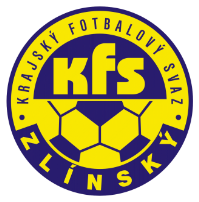 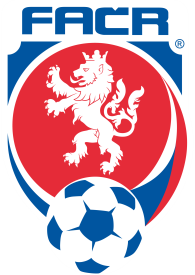 Hradská 854, 760 01 ZLÍN       Tel: 577 019 393Email: lukas@kfszlin.cz  
______________________________________________________________________________Rozhodnutí DK Zlínského KFS  ze dne 8. září 2021 Sporek Miroslav – 85120199 -  TJ Horní Lideč – ZČN na 1 SU od 5.9.2021, poplatek 200,- KčDŘ FAČR 43/1 – narušení řádného průběhu hry	Paprskář Jaroslav – 99030002 – FK Vigantice – ZČN na 2 SU od 5.9.2021, poplatek 200,- KčDŘ FAČR § 42/1 – surová hra	Těthal Petr – 90091759 – TJ Nivnice - ZČN na 1 SU od 6.9.2021, poplatek 200,- KčDŘ FAČR § 46/1 – vyloučení pro druhé napomenutí	Mikula Jiří – 94020668 -	TJ Buchlovice - ZČN na 1 SU od 6.9.2021, poplatek 200,- KčDŘ FAČR § 46/1 – vyloučení pro druhé napomenutíBrázdil Michal -	96030704 – TJ Těšnovice - ZČN na 1 SU od 6.9.2021, poplatek 200,- KčDŘ FAČR § 46/1 – vyloučení pro druhé napomenutí		Janoštík Radek – 92062253 -  TJ Těšnovice - ZČN na 1 SU od 6.9.2021, poplatek 200,- KčDŘ FAČR § 46/1 – vyloučení pro druhé napomenutí	Holý Tomáš – 91071394 – TJ Partyzán Prlov - ZČN na 1 SU od 5.9.2021, poplatek 200,- KčDŘ FAČR § 46/1 – vyloučení pro druhé napomenutí			Blažek Ondřej -	01020025 – FK Mladcová - ZČN na 1 SU od 6.9.2021, poplatek 200,- KčDŘ FAČR § 46/1 – vyloučení pro druhé napomenutí		Kubala Petr – 97041004 – TJ Sokol Vel. Ořechov - ZČN na 1 SU od 6.9.2021, poplatek 200,- KčDŘ FAČR § 46/1 – vyloučení pro druhé napomenutí	Holba Jarolím – 96020227 – TJ Nedašov - ZČN na 1 SU od 6.9.2021, poplatek 300,- KčDŘ FAČR § 46/1 – vyloučení pro druhé napomenutí		Holba Petr – 94061161 -	TJ Nedašov – na základě protestu a videa bylo disciplinární řízení zastaveno, poplatek 300,- KčDŘ FAČR §99/3a,d – Rozhodnutí o zastavení disciplinárního řízeníŽák Robin – 99010948 – TJ Hor. Lideč - 	žádost o prominutí trestu, poplatek 200,- KčDŘ FAČR §41 – žádosti se vyhovujeKrchňáček Martin – 89040733 - žádost o prominutí trestu, poplatek 200,- KčDŘ FAČR §41 – žádosti se vyhovujeMikulec Michal – 95021362 – TJ Vlčnov - - žádost o prominutí trestu, poplatek 200,- KčDŘ FAČR §39/1 – žádosti se nevyhovujeDŘ FAČR § 47/4, § 20/8 RS KFS čl. 41/1 – opakované napomínání - 4 ŽK, pokuta, poplatekMarek Jiří		93111952	Nedašov	4 ŽK	100,- Kč	300,- KčCigoš Michal		95071653	Boršice		4 ŽK	100,- Kč	300,- KčBětík Marek		01090773	Kateřinice	4 ŽK	100,- Kč	200,- KčValášek Josef		83111079	Fryšták		4 ŽK	100,- Kč	200,- KčTvrdoň Pavel		97021391	Choryně	4 ŽK	100,- Kč	200,- KčŠumbera Martin	88071235	Zborovice	4 ŽK	100,- Kč	200,- KčMinařík Michal		88062220	Vel. Ořechov	4 ŽK	100,- Kč	200,- KčZdeněk Kadlčekpředseda DK Zl KFS